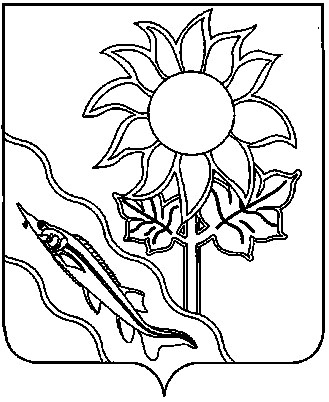 АДМИНИСТРАЦИЯ АЛЕКСАНДРОВСКОГО СЕЛЬСКОГО ПОСЕЛЕНИЯ ЕЙСКОГО РАЙОНАП О С Т А Н О В Л Е Н И Ес. АлександровкаО проведении призыва в октябре-декабре 2023 года на военную службу граждан 1996-2005 годов рождения           На основании федеральных законов Российской Федерации от 28 марта 1998 года № 53-ФЗ «О воинской обязанности и военной службе», от 25 июля 2002 года № 113-ФЗ «Об альтернативной гражданской службе», Указа Президента Российской Федерации от 7 декабря 2012 года № 1609, постановления Правительства Российской Федерации от 11 ноября 2006 года  № 663 «Об утверждении Положения о призыве на военную службу граждан Российской Федерации», а так же на основании постановления администрации муниципального образования Ейский район от 28.09.2023 года № 747 «О проведении призыва в октябре-декабре 2023 года на военную службу граждан 1996-2005 годов рождения» п о с т а н о в л я ю:          1. Заведующему военно-учетного стола администрации Александровского сельского поселения Ейского района (Рыбакова):          1) производить оповещение граждан о вызове в военный комиссариат      Ейского и Щербиновского муниципальных  районов на мероприятия, связанные  с призывом на военную службу в октябре-декабре  2023  года;          2) обеспечить условия для возможности своевременной явки в в военный комиссариат Ейского и Щербиновского муниципальных районов.          2. Рекомендовать директорам сельских домов культур Александровского сельского поселения Ейского района (Андреева, Кошлец, Джунко) организовать торжественные проводы односельчан на военную службу, подлежащих отправке в октябре-декабре  2023 года.          3. Контроль за выполнением настоящего постановления оставляю за собой.          4. Постановление вступает в силу со дня его подписания.Глава Александровского сельского поселения Ейского района                                                                                 С.А. Щеголькова от29.09.2023 г.№103